REWALIDACJA -13.05.2020 – klasa VIII Temat: Natura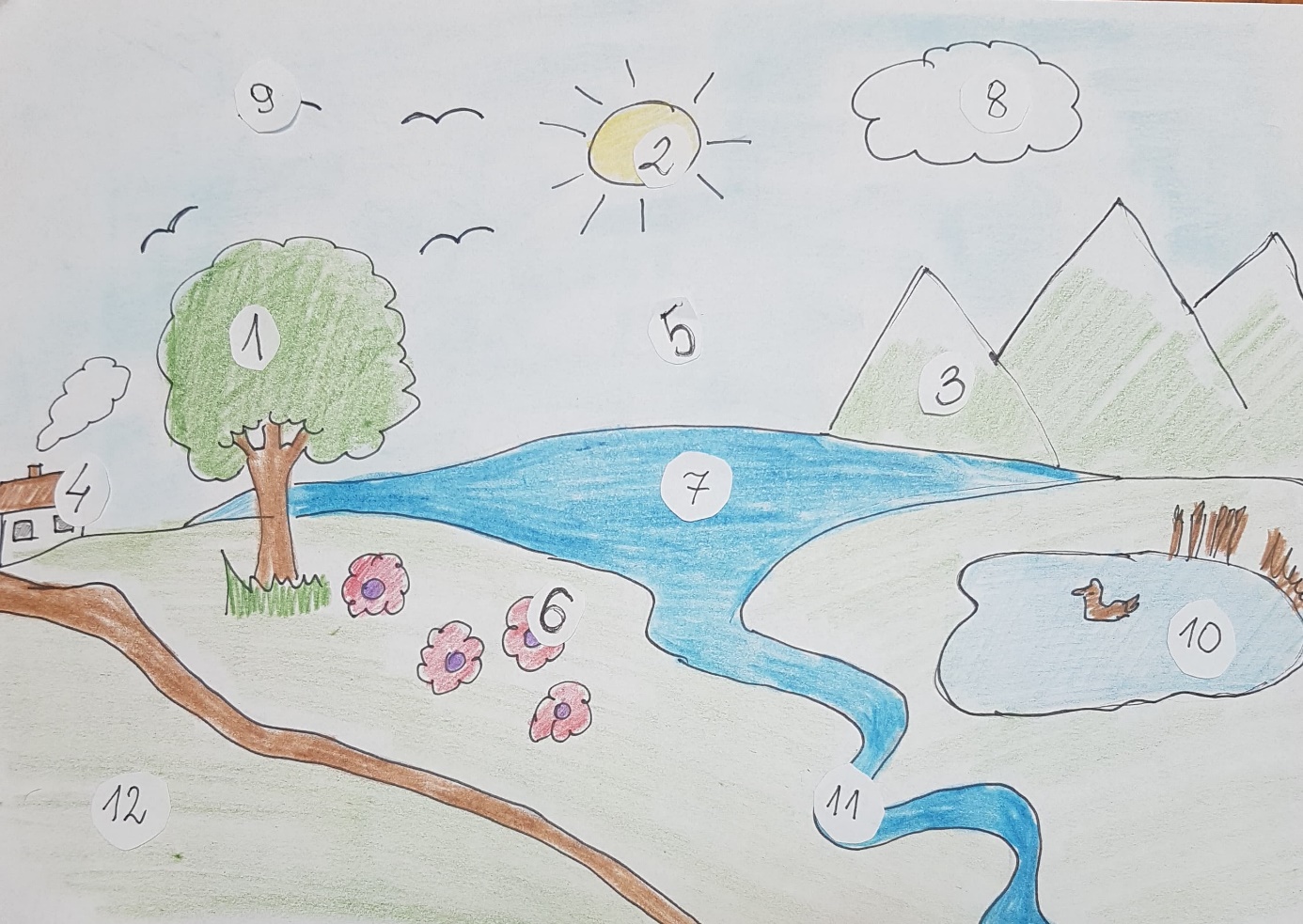 Każdy z tych wymienionych elementów pejzażu ma na rysunku swój numer.Zadanie 1 Napisz co kryje się pod numerem: 1…………………………..     7………………………………2…………………………..     8………………………………3…………………………..     9……………………………..4…………………………..    10…………………………….5………………………….     11…………………………….6………………………….     12……………………………..Zadanie 2O każdym z wymienionych elementów pejzażu ułóż jedno zdanie.1………………………………………………………………………………………………….2……………………………………………………………………………………………………3…………………………………………………………………………………………………..4……………………………………………………………………………………………………5………………………………………………………………………………………………………6…………………………………………………………………………………………………….7……………………………………………………………………………………………………..8……………………………………………………………………………………………………..9………………………………………………………………………………………………………..10………………………………………………………………………………………………………11……………………………………………………………………………………………………..12……………………………………………………………………………………………………..Zadanie 3Znajdź ukryte wyrazy z diagramierzeka    jezioro   kwiat    dom    trawa   chmura     drzewo     góraRZEKASEKADTRAWAGWGODRZEWOIÓMDCHMURARJEZIOROTA